附件中国教育学会班主任专业委员会2022年学术年会暨全面提升中小学班主任专业素养的实践探索研讨会会议日程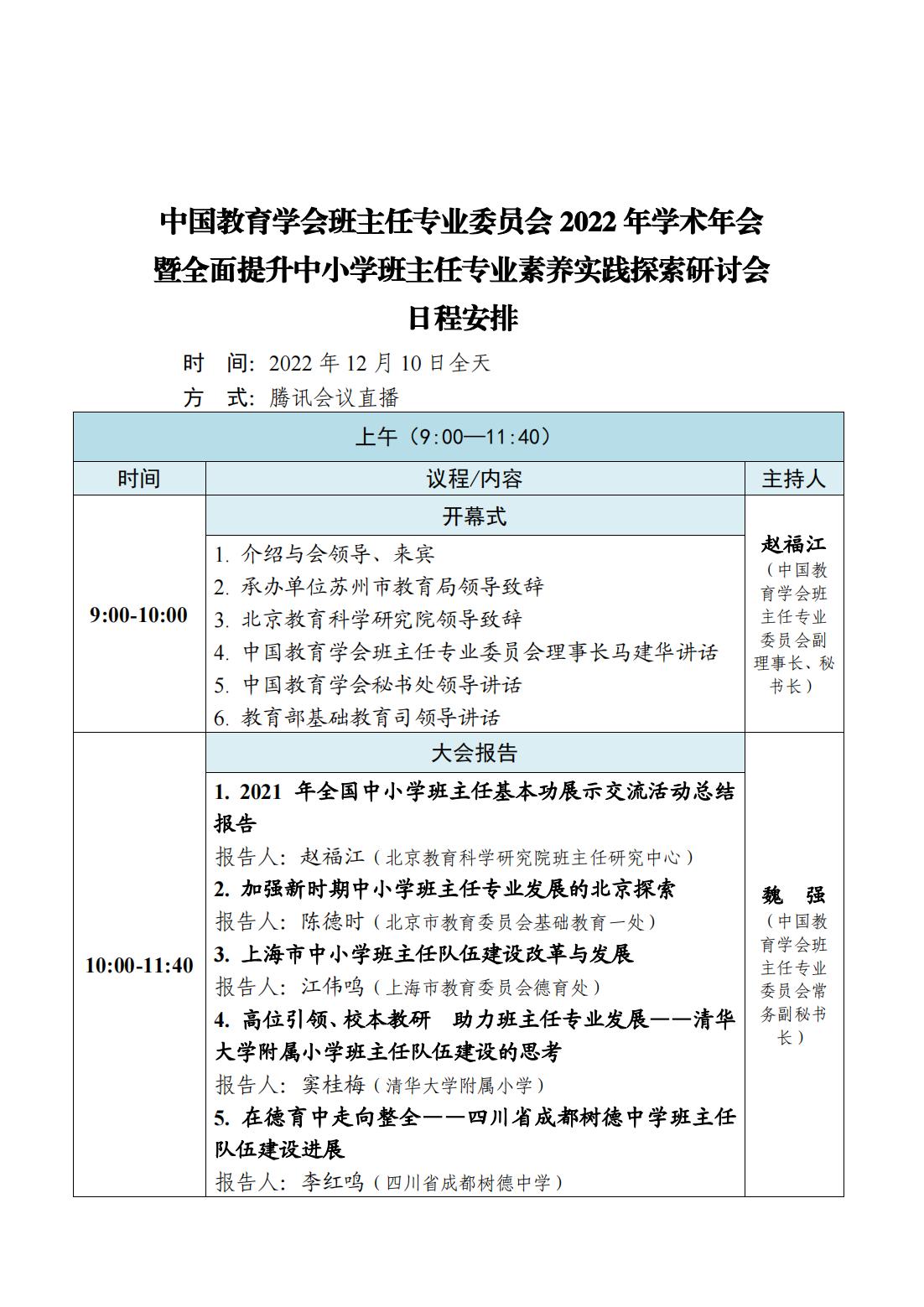 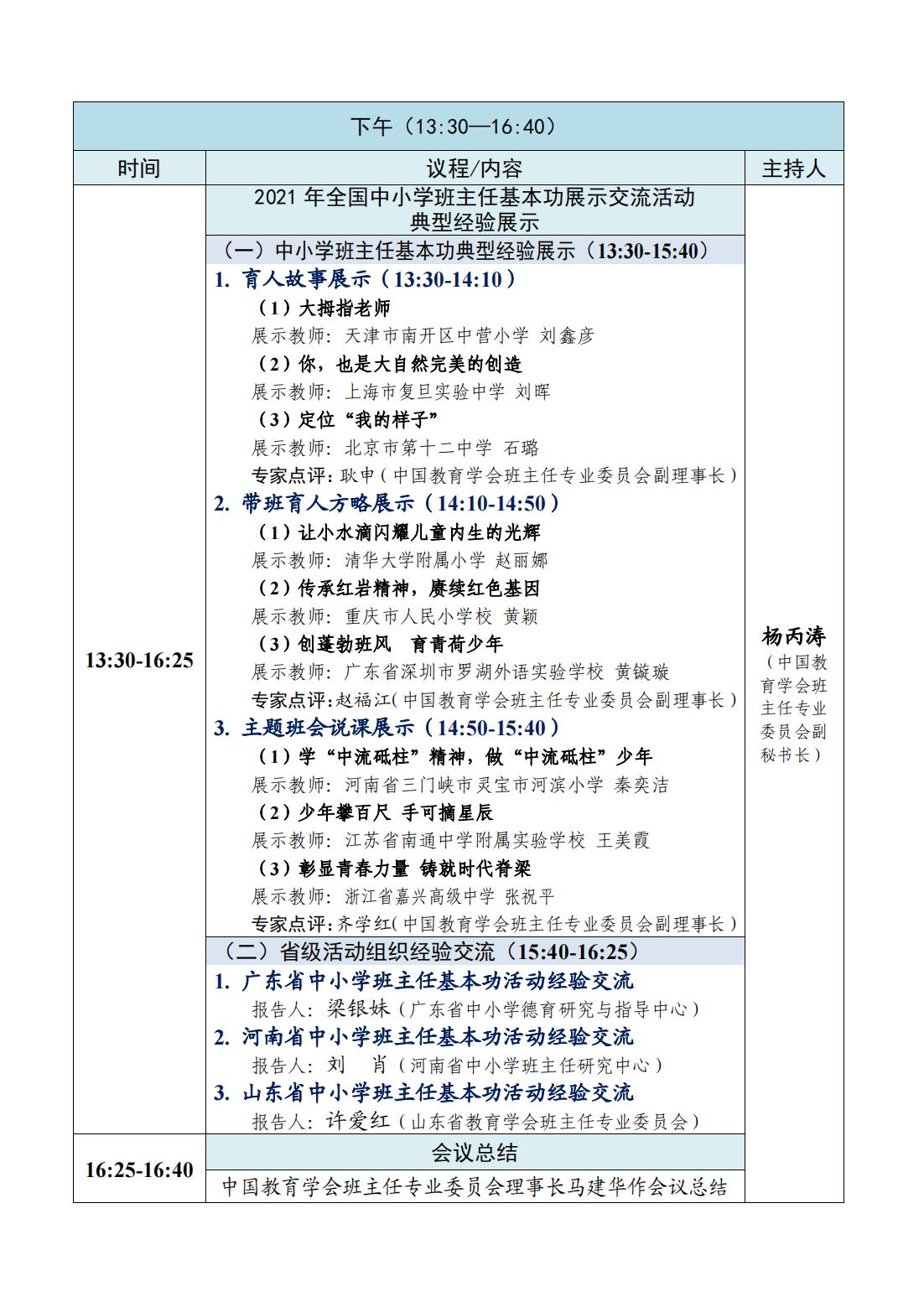 